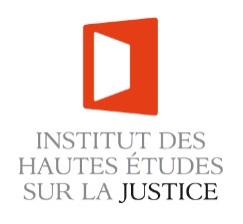 BULLETIN D’ADHESION – IHEJ – Année 2018NOM* :PRENOM* :PROFESSION* :ADRESSE :personnelle* :professionnelle :TELEPHONE :ADRESSE COURRIEL* :							* : Champ obligatoireDate et signature,Montant de l’adhésion : 35 €15 € (étudiants, demandeurs d’emploi)Chèque à l’ordre de IHEJ, à retourner à l’adresse suivante : Institut des Hautes Etudes sur la Justice – 8, rue Chanoinesse- 75004 – ParisTel : 33 (1) 40 51 02 51  Fax : 33 ( 1 ) 44 07 13 88